Компанијата ЛЕОМАР ГРОУП доо е овластен дистрибутер на Bonatti - брендот за долна облека, програм за спиење и костими за капење, за Р. Македонија.Поради зголемување на обемот на работење, имаме потреба за: МАГАЦИОНЕРВработениот ќе биде дел од прекрасна динамична работна атмосфера и опкружување, во кое секој има можност да го даде својот максимум.Опис на работно место:Организација на магацинско работењеПрецизно водење на материјална  евиденција на стоки на залиха и нивно совесно и одговорно менаџирање. Координација на магацинското работење со малопродажните објектиСледење на ниво на оптимални залихи на производиПримање нарачки, нивно пакување, изготвување документација и дневна испорака на стока до сопствени продавници и до клиентиОдржување хигиена во работниот просторПотребни квалификации:Претходно работно искуство со магацинско работење ќе се смета за предност Развиени продажни способности, комуникативностИницијативност, тимско работење, лојалност, прецизност, работа под притисокВозачка дозвола Б категорија;Солидно познавање на MS Office пакетот;Бидете дел од пријатната работна средина.Само кандидатите кои ќе влезат во потесен избор ќе бидат контактирани.Своите апликации испратете ги на следниов e-mail: info@leomargroup.mkwww.bonatti.mk     Bonatti Macedonia www.facebook.com/BonattiMacedonia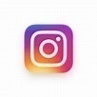 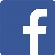 bonatti_macedonia  www.instagram.com/bonatti_macedonia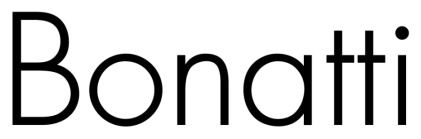 